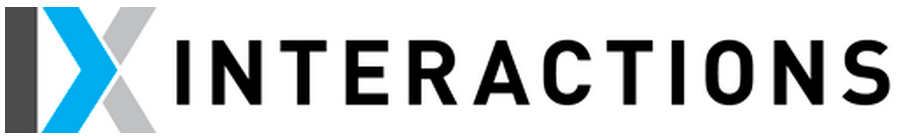 Submission form for the How Was It Made? sectionSimilar to Demo Hour, this section focuses on prototypes or other things people have built, but here the creators of one project describe the process behind it. Contributors must submit high-quality photos documenting the development of the project.Word count for How Was It Made? pieces: 500 words maxOnce the form has been completed, please send it to the assistant to the editors-in-chief Brian Kinnee at assistantinteractions@gmail.com.Project NameAuthor(s)Affiliation(s)Studio nameComplete postal addressEmail contact(s)Twitter handle and Twitter hashtags for the project (optional)	Blog Post: Interested in contributing a blog post to promote your article? Project web site url (optional)Specs: Materials for the project (about 15 words)Specs: Tools for the project (about 15 words)Choose 5-8 questions to answer from the following. Overall, the text should be around 500 words- Describe what you made.
- How would you briefly describe the process?
- What for you is the most important/key/interesting thing about what you made?
- Was this a collaborative process and if so who was involved?
- What expertise (skills and competences) did it require?
- What materials and tools did you use?
- Did anything go wrong?
- What was the biggest surprise in making this?
- Was there anything new in the making, process, materials or something else for you that you can tell us about?
- How would you improve on this if you were to make it again?
- What will you repeat in another project that you did well in this project?
- What is the one thing about making this that you would like to share with other makers?Word count (max 500 words)Images captions (Insert captions for 5-7 images submitted separately – JPEG or TIFF at least 300 DPI)(Images about the process. These images should be sent separately, via email or Dropbox.)